Priorities for the WeekWeekly Calendar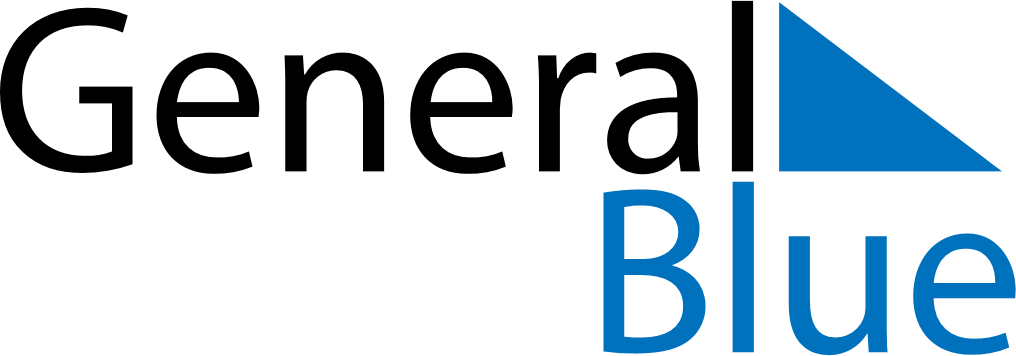 August 21, 2023 - August 27, 2023Weekly CalendarAugust 21, 2023 - August 27, 2023Weekly CalendarAugust 21, 2023 - August 27, 2023Weekly CalendarAugust 21, 2023 - August 27, 2023Weekly CalendarAugust 21, 2023 - August 27, 2023Weekly CalendarAugust 21, 2023 - August 27, 2023Weekly CalendarAugust 21, 2023 - August 27, 2023Weekly CalendarAugust 21, 2023 - August 27, 2023MONAug 21TUEAug 22WEDAug 23THUAug 24FRIAug 25SATAug 26SUNAug 276 AM7 AM8 AM9 AM10 AM11 AM12 PM1 PM2 PM3 PM4 PM5 PM6 PM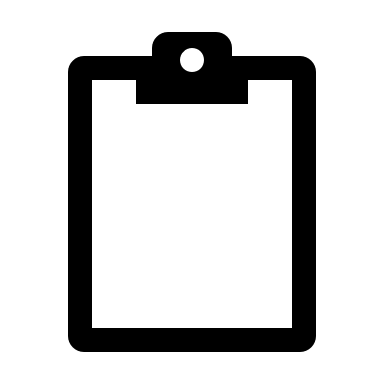 